MINISTARSTVO ZA OBRAZOVANJE I NAUKUBIRO ZA RAZVOJ OBRAZOVANJA 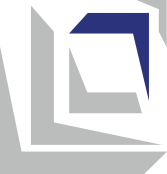 Nastavni programMuzičko obrazovanjeza VII razredSkoplje, 2023. godinaOSNOVNI PODACI O NASTAVNOM PROGRAMUPOVEZANOST SA NACIONALNIM STANDARDIMAIshodi učenja navedeni u Nastavnom programu vode ka sticanju sljedećih kompetencija koje su obuhvaćene u oblasti Umjetničko izražavanje i kultura Umjetničko izražavanje i kulturaNastavni program obuhvata i relevantne kompetencije sljedećih transverzalnih oblasti Nacionalnih standarda: 
Digitalna pismenostLični i socijalni razvojREZULTATI UČENJAINKLUZIVNOST, RODOVA RAVNOPRAVNOST/SENZITIVNOST, INTERKULTURALNOST I MEĐUPREDMETNA INTEGRACIJANastavnik obezbeđuje inkluzivnost uključivanjem svih učenika u sve aktivnosti tokom časa. Istovremeno, omogućava svakom djetetu da bude kognitivno i emocionalno angažovano korišćenjem odgovarajućih metodičkih pristupa (individualizacija, diferencijacija, timski rad, podrška odjeljenskog). U radu sa učenicima sa smetnjama u razvoju primjenjuje individualni obrazovni plan (sa prilagođenim rezultatima učenja i standardima ocjenjivanja) i kad god je to moguće koristi dodatnu podršku drugih ljudi (lični i obrazovni asistenti, obrazovni medijatori, volonteri tutori i profesionalci iz škola sa resursnim centrom). Redovno prati sve učenike, posebno one iz osjetljivih grupa, kako bi blagovremeno uočio poteškoće u učenju, ohrabrio ih i podržao u postizanju rezultata učenja.U toku realizacije aktivnosti nastavnik se podjednako odnosi i prema dječacima i prema djevojčicama, vodeći računa da im ne dodjeljuje rodno stereotipne uloge. Prilikom formiranja radnih grupa nastoji se osigurati ravnoteža u pogledu polova. Prilikom odabira dodatnih nastavnih materijala koristi ilustracije i primjere koji su rodno i etnički/kulturno osjetljivi i podstiču rodnu ravnopravnost, odnosno promovišu interkulturalnost.Kad god je to moguće, nastavnik koristi integraciju tema/sadržaja/koncepta u planiranju i realizaciji nastave. Integracija omogućava studentima da inkorporiraju perspektive drugih predmeta u ono što proučavaju u ovom predmetu i da povežu znanja iz različitih oblasti u cjelinu.OCJENJIVANJE POSTIGNUĆA UČENIKADa bi učenicima omogućio postizanje očekivanih standarda ocjenjivanja, nastavnik kontinuirano prati aktivnosti učenika tokom nastave i učenja i prikuplja informacije o napredovanju svakog učenika. Za učešće u aktivnostima učenici dobijaju povratnu informaciju u kojoj se ukazuje na stepen uspješnosti u realizaciji aktivnosti/zadatka i daju se pravci za unapređenje (formativno ocjenjivanje). U tu svrhu nastavnik ih prati i ocjenjuje:usmeni odgovori na pitanja nastavnika,učešće i uspjeh u izvođenju izvođačkih aktivnosti (pravilna primjena tehnike izvođenja i poznavanje muzičke pismenosti pri grupnom i kolektivnom muziciranju),učešće i uspjeh u aktivnostima za razumijevanje slušane muzike i kreativno muzičko izražavanje,radovi (ilustracije, prezentacije, šematski prikazi, projekti, itd.),odgovori na kvizove (kratke testove) koji su dio nastave.Sumativno ocjenjivanje se izvodi kroz različite tehnike formativnog i sumativnog ocjenjivanja. Svakog tromjesečja, polugodišta i na kraju školske godine učenik dobija brojčanu sumativnu ocjenu.Nastavni predmetMuzičko obrazovanjeVrsta/kategorija nastavnog predmetaObavezanRazredVII (sedmi)Teme/oblasti nastavnog programaSlušanje i razumijevanje muzikeMuzička pismenost i izvođačke aktivnostiBroj časova1 čas nedjeljno / 36 časova godišnjeOprema i sredstvaSpecijalizovana učionica (kabinet), koja pored standardnih sredstava i pomagala, opremljena je i sa :klavir/pijanino/električno pijano ili bilo koji drugi muzički temperirani instrument;dječiji ritmički instrumenti (ritmički i melodijski);različiti izvori učenja iz prirode i neposrednog okruzenja - drvene ili metalne šipke, stakleni, drveni, metalni predmeti sa raznovrsnom akustikom u učionici;štampani materijali (notni zapisi, priručnici, časopisi, novine, knjige, enciklopedije i druga literatura);dvodimenzionalni otisci − neprojektovane (slike, fotografije, posteri, ilustracije);uređaji za reprodukciju audio i video zapisa (CD i DVD- uređaj, haj-faj uređaj, TV prijemnik, kompjuter sa pristupom internetu, kvalitetni zvučnici, LCD-projektor, pametna (smart) tabla);audio i video zapisi: audio i video CD-ovi sa odgovarajućim sadržajem;edukativni digitalni materijali;interaktivna tabla. Normativ nastavnog kadraNastavu Muzičkog obrazovanja u sedmom razredu može izvoditi lice sa završenim:studijama muzičke umjetnosti, nastavni smjer/muzička teorija i pedagogija, VII/1 ili VI A (prema MRK) i 240 EKTS;studijama muzičke umjetnosti, drugi nenastavni smjer, VII/1 ili VI A (prema MRK) i 240 EKTS  sa stečenom pedagoško-psihološkom i metodičkom spremom na akreditovanoj visokoškolskoj ustanovi.Učenik/učenica zna i/ili umije:VIII-A.1da pokaže poznavanje različitih oblika umjetničkog izražavanja iz svih oblasti kulture (književnost, muzika, vizuelna umjetnost, scenska umjetnost, dekorativna umjetnost, arhitektura, dizajn);VIII-A.2da identifikuje različite manifestacije popularne kulture i njihov utjecaj na razvoj estetskih vrijednosti;VIII-A.3da izražavaju vlastite ideje, iskustva i emocije, koristeći umjetničke ili druge oblike kreativnog izražavanja (individualnog ili kolektivnog);VIII-A.4da tumači ideje, iskustva i emocije izražene u umjetničkim radovima drugih, koji pripadaju svojoj ili drugoj kulturi;VIII-A.5da manifestuje znanje o vlastitoj kulturi i različitim načinima njenog izražavanja kroz književnost i vizuelne umjetnosti, muziku i ples, građevine i druge kulturne proizvode.;VIII-A.6da identifikuje razlike i sličnosti između vlastite kulture i drugih kultura u svom neposrednom i širem okruženju i analizira njihovu povezanost i međuzavisnost;VIII-A.9da prepozna i objasni kako je kultura kojoj pripada (uključujući tradiciju i religiju) utjecala na formiranje njegovog/njenog identiteta i pogleda na svijet;VIII-A.12da tumače svijet ne samo iz ugla pripadnika vlastite kulture već i kroz perspektivu drugih kultura.Učenik/učenica razumije i prihvata da:VIII-B.1umjetnost i drugi oblici kulturnog izražavanja doprinose razumijevanju i mijenjanju svijeta;VIII-B.3poštovanje i unapređenje vlastite kulture doprinosi jačanju kulturnog identiteta i dostojanstva;VIII-B.5razlike među kulturama treba posmatrati kao prilike za učenje i kao izazove za međusobno razumijevanje i napredak;VIII-B.6poštovanje i promovisanje drugih kultura doprinosi objezbjeđivanju poštovanja vlastite kulture od strane drugih.Učenik/učenica zna i umije:IV-A.1 da istražuje i uporedi mogućnosti poznatih i novih digitalnih uređaja i samostalno procjenjuje, bira i koristi one koji su najpogodniji za konkretnu potrebu i situaciju;IV-A.2da procijeni kada i na koji način za rješavanje nekog zadatka/problema je neophodna efektivna upotreba IKT, da odabere i instalira programe koji su mu/joj potrebni, da koristi programe zaštite i da rješava rutinske probleme u funkcionisanju digitalnih uređaja i mreža;IV-A.3da koristi različite načine ograničavanja i bezbjednog čuvanja i dijeljenja sadržaja na različitim uređajima i mrežama u digitalnom okruženjuIV-A.4da u saradnji sa drugima analizira problem, razvije ideju i plan za njegovo istraživanje i rješenje i planira kada i za šta koristiti IKT;IV-A.5da odredi koje su mu/joj informacije potrebne, da pronađe, odabere i preuzme digitalne podatke, informacije i sadrzaj i da procjeni njihovu relevantnost u odnosu na konkretnu potrebu i pouzdanost izvora;IV-A.6da bira i koristi različite alate za obradu podataka, analizira podatke i prezentuje ih na razlicite načine, poštujući pravila korišćenja.IV-A.7da izabere i koristi odgovarajuće IKT alate za komunikaciju, da bezbjedno dijeli informacije, da kontaktira i sarađuje sa drugima na onlajn projektima, u društvenim aktivnostima ili za vlastite potrebe;IV-A.8da koristi digitalne sadržaje, obrazovne i društvene mreže i digitalne oblake na bezbjedan i odgovoran način;IV-A.9da u komunikaciji sa drugima u multikulturalnom digitalnom prostoru poštuje različite učesnike i prati pravne, kulturne i etičke norme ponašanja u digitalnom prostoru.Učenik/učenica razumije i prihvata da:IV-B.1digitalna pismenost je neophodna za svakodnevni život – olakšava učenje, život i rad, doprinosi širenju komunikacije, kreativnosti i inovativnosti, nudi različite mogućnosti za zabavu;IV-B.2neodgovorna i nespretna upotreba IKT-a ima posljedice i može donijeti rizike za pojedinca ili društvo;IV-B.3potencijali IKT će se povećati i treba ih pratiti i koristiti, ali i da postoji kritički odnos prema pouzdanosti, povjerljivosti i utjecaju podataka i informacija koji su dostupni putem digitalnih uređaja.;IV-B.5informacije dostupne u digitalnom prostoru treba koristiti etički, prema definisanim pravilima, i za dobrobit ljudi;IV-B.6mora se postovati pravo intelektualne svojine proizvoda dostupnih na digitalnim mrežama.Učenik/učenica zna i/ili umije:V-A.4da procijeni vlastite sposobnosti i dostignuća (uključujući snage i slabosti) i da na osnovu toga odredi prioritete koji će omogućiti njegov razvoj i napredovanje;V-A.5da prepozna emocije kod sebe i kod drugih, da uoči posljedice vlastitih emocionalnih reakcija u različitim situacijama i da koristi odgovarajuće strategije za suočavanje sa emocijama;V-A.6da postavlja ciljeve za učenje i lični razvoj i da radi na prevazilaženju izazova koji se javljaju na putu njihovog ostvarenja;V-A.7da koristi vlastita iskustva da olakša učenje i prilagodi vlastito ponašanje u budućnosti;V-A.8da svoje vrijeme organizuje na način koji će mu omogućiti da efikasno i efektivno ostvaruje postavljene ciljeve i zadovoljava vlastite potrebe;V-A.9da predvidi posljedice svojih postupaka i postupaka drugih za sebe i druge;V-A.10da primjenjuje etičke principe kada vrednuje ispravno i loše u svojim i tuđim postupcima i da ispolji vrlinske karakterne osobine (kao što su: poštenje, pravičnost, poštovanje, strpljenje, briga, pristojnost, zahvalnost, odlučnost, hrabrost i samodisciplina);V-A.11da djeluje samostalno, sa punom sviješću od koga, kada i kako može da zatraži pomoć;V-A.13da komunicira sa drugima i da se na odgovarajući način predstavi situaciji;V-A.14da aktivno sluša i odgovara na odgovarajući način, pokazujući empatiju i razumijevanje za druge i izražavajući vlastite brige i potrebe na konstruktivan način;V-A.15da sarađuje sa drugima u ostvarivanju zajedničkih ciljeva, dijeleći vlastita gledišta i potrebe sa drugima i imajući u vidu gledišta i potrebe drugih;V-A.16da prepozna probleme u odnosima sa drugima i konstruktivno pristupa rješavanju sukoba, poštujući prava, potrebe i interese svih uključenih strana;V-A.17da traži povratnu informaciju i podršku za sebe, ali i da pruži konstruktivnu povratnu informaciju i podršku u korist drugih.Učenik/učenica razumije i prihvata da:V-B.2ostvarivanje vlastitog identiteta doprinosi jačanju samopouzdanja i ličnom razvoju;V-B.3vlastita postignuća i blagostanje u velikoj mjeri zavise o radu koji sam/sama ulaže i rezultatima koji sam / sama postiže;V-B.4da svaka njegov/njen postupak ima posljedice za njega/nju i/ili njegovu/njenu okolinu;V-B.5da li će problemi biti rješeni, odnosno da li će se sukobi rješiti, zavisi od načina na koji se pristupa rješavanju problema i rješavanju konflikata;V-B.7inicijativnost,upornost, istrajnost i odgovornost važni su za sprovođenje zadataka, postizanje ciljeva i prevazilaženju izazova u svakodnevnim situacijama;V-B.8interakcija sa drugima je dvosmjerna - kao što on ima pravo tražiti od drugih da mu/joj omoguće da budu zadovoljni svojim vlastitim interesima i potrebama, tako da je on/ona odgovoran dati prostor drugima da zadovolje svoje interese i potrebe;Tema: SLUŠANJE I RAZUMIJEVANJE MUZIKEUkupno časova: 22 časaTema: SLUŠANJE I RAZUMIJEVANJE MUZIKEUkupno časova: 22 časaRezultati učenja: Učenik/učenica zna i/ili je u stanju da:identifikuje i razlikuje muzičke kompozicije iz različitih žanrova (klasična muzika, narodna muzika, popularna muzika);identifikuje i razlikuje narodne pjesme različitog sadržaja i porijekla iz različitih etničkih zajednica iz Sjeverne Makedonije; razlikuje različite vrste glasova, vokalne sastave i horove i prepoznaje ih u vokalnoj muzici koju čuje; razlikuje i kategoriše žičane muzičke instrumente i prepoznaje ih u instrumentalnoj muzici koju sluša;prepoznaje elemente muzičkih formi i objašnjava njihovu povezanost sa karakterom slušanih djela;iznosi i argumentuje vlastiti stav o slušanim djelima različitih žanrova na osnovu stečenih znanja i iskustava.Učenik/učenica će razvijati:vlastite kriterijume za estetsko vrednovanje slušane muzike.Rezultati učenja: Učenik/učenica zna i/ili je u stanju da:identifikuje i razlikuje muzičke kompozicije iz različitih žanrova (klasična muzika, narodna muzika, popularna muzika);identifikuje i razlikuje narodne pjesme različitog sadržaja i porijekla iz različitih etničkih zajednica iz Sjeverne Makedonije; razlikuje različite vrste glasova, vokalne sastave i horove i prepoznaje ih u vokalnoj muzici koju čuje; razlikuje i kategoriše žičane muzičke instrumente i prepoznaje ih u instrumentalnoj muzici koju sluša;prepoznaje elemente muzičkih formi i objašnjava njihovu povezanost sa karakterom slušanih djela;iznosi i argumentuje vlastiti stav o slušanim djelima različitih žanrova na osnovu stečenih znanja i iskustava.Učenik/učenica će razvijati:vlastite kriterijume za estetsko vrednovanje slušane muzike.Sadržaji (i pojmovi): Standardi za ocjenjivanje: Muzički žanrovi: klasična, narodna, popularna muzika (klasična muzika, narodna muzika, pop, rok, bosa nova, big bend, sving i drugi žanrovi popularne muzike)Identifikuje žanr muzičke kompozicije koja se sluša. Navodi po tri primjera iz klasične, narodne i popularne muzike.Upoređuje karakteristike različitih muzičkih žanrova i muzičkih kompozicija.Izražava i argumentuje lični utisak o kompozicijama iz različitih muzičkih žanrova.Navodi primjere primjene muzike u različite svrhe i u različitim prostorima i uslovima.Duvački instrumenti(drveni duvački instrumenti: flauta, pikolo, oboa, engleski horna, klarinet, bas klarinet, saksofon, fagot, kontrafagot; limeni duvački instrumenti: horna, truba, trombon, tuba; duvački orkestar i orkestar; narodni duvački instrumenti: gajda, zurla, kaval, šupeljka, duduk, dvojanka, drombulja) Po zvuku i izgledu identifikuje najmanje tri drvena duvačka, tri limena duvačka instrumenta i tri narodna duvačka instrumenta.Opisuje duvačke instrumente prema materijalu izrade, izgledu i ulozi u instrumentalnim sastavima.Duvačke instrumente kategoriše po zvuku, izgledu, načinu sviranja i ulozi u instrumentalnim sastavima.Slušno prepoznaje najmanje pet duvačkih instrumenata u različitim izvođačkim sastavima.   Tradicionalna narodna kola(kolo, muška kola, zenska kola, mešana kola, povorka, lesa, katedralni ples, ritualna kola, muška povorka, ženska povorka, svadbeni ciklus) Identifikuje i opisuje osnovne karakteristike kola i način izvođenja.Kategorizira kola prema izvedbi i svrsi.Navodi sličnosti i razlike u kolima (plesovima) etničkih zajednica u našoj zemlji.Navodi karakteristike (kola (plesova) koji se izvode u susjednim zemljama.Muzičke forme: rondo, tema sa varijacijama, složena trodelna forma(hor, epizoda, tema, varijacija, ABA forma, marš, menuet, valcer, mazurka)Navodi elemente rondoa, temu sa varijacijama i složenu trodjelnu formu.Razlikuje slušno osnovne dijelove ronda, temu sa varijacijama i složenu trodjelnu formu.Upoređuje marš, menuet, valcer i mazurku prema njihovim muzičkim karakteristikama (metar, ritam, tempo, oblik, karakter, namjena).Izrađuje i objašnjava šematski prikaz ronda, temu sa varijacijama i složenu trodjelnu formu sa njihovim elementima u slušanim muzičkim primjerima.Usmjereno slušanje muzičkih djela (naziv djela, kompozitor, žanr, izvođačka kompozicija, tempo, dinamika, muzički karakter, elementi muzičke forme)Imenuje muzičko djelo i izražajna sredstva odgovarajućim muzičkim terminima.Prepoznaje izvođačku kompoziciju i elemente muzičke forme u muzičkom djelu.Upoređuje muzička izražajna sredstva, izvođačku kompoziciju i muzičku formu sa njenim elementima u muzičkim djelima.Izražava i argumentuje lični utisak o muzičkom djelu i izvođenju.Primjeri za aktivnosti: Kroz prezentaciju i slušanje muzičkih primjera kompozicija iz različitih žanrova, učenici identifikuju žanr muzičke kompozicije koju su čuli, razlikuju i upoređuju razlčite žanrove i navode po tri kompozicije iz svakog muzičkog žanra. Učenici kreiraju časopis za slušanje muzike u koji zapisuju kompozicije koje slušaju i kratke bilješke o njihovom žanru i karakteristikama; prave listu omiljenih kompozicija iz različitih muzičkih žanrova itd.Nastavnik podstiče učenike da razgovaraju o primjeni muzike u različite svrhe u različitim prostorima i uslovima, kao na primjer: gdje se muzika susreće u našoj sredini; gdje se obično održavaju koncerti raznih žanrova; kakva je uloga muzike u filmovima, pozorišnim predstavama, televizijskim i radio emisijama, reklamama, džinglovima, video igricama, sadržajima na društvenim mrežama, zabavama, proslavama i još mnogo toga.Kroz audio-vizuelni prikaz različitih muzičkih primjera instrumentalne muzike iz različitih žanrova gdje se kao prateći i solistički instrumenti pojavljuju duvački instrumenti – drveni i limeni, nastavnik upoznaje učenike sa ovim instrumentima. Učenici pažljivo slušaju, identifikuju i opisuju duvačke instrumente, pokazuju znanje o njima i kategorišu i prepoznaju ih po zvuku, izgledu, stilu sviranja, žanru i ulozi u instrumentalnim sastavima.Nastavnik organizuje posjetu času – susret sa izvođačem nekog od muzičkih instrumenata o kojima uče. Učenici postavljaju pitanja koja su prethodno pripremili o instrumentu i muzici koju izvodi.Nastavnik upućuje učenike da naprave prezentaciju da pokažu podjelu duvačkih instrumenata na grupe i podgrupe. Učenici mogu da koriste nazive instrumenata i grupa i fotografije/slike (Tehnika grozd, pametne mape i drugi digitalni alati).Učenici upisuju nazive svih proučavanih instrumenata na kartice. Zatim ih razvrstavaju u grupe i podgrupe.Kroz audio zapise/video zapise nastavnik prezentuje narodna kola po sastavu, karakteru i porijeklu, kola i plesovi karakteristični za različite etničke zajednice koje žive u RS Makedoniji, kao i kola i plesovi naroda susjednih zemalja. Učenici sagledavaju i opisuju osnovne karakteristike kola i plesova, način izvođenja, kategorišu ih prema izvedbi i namjeni i upoređuju. Nastavnik predstavlja dva video primjera kola različitih naroda i upućuje učenike da naprave Venov dijagram za sličnosti i razlike između dva primjera (ritam, melodija, način sviranja, kostimi itd.). Aktivnost se može obaviti u više grupa kako bi se obuhvatilo više primjera. Na kraju aktivnosti učenici iznose svoje nalaze i zaključke.Nastavnik predstavlja primere elemenata ronda (hor, epizoda), teme sa varijacijama (tema, varijacija) i složenog trodjelnog oblika (ABA dijelovi). Zatim prezentuje audio zapise rondoa, temu sa varijacijama i složenom trodjelnom formom, a učenici naglas razlikuju osnovne dijelove ronda, temu sa varijacijama i složenu trodjelnu formu. Učenici u muzičkim primjerima koje slušaju kreativno konstruišu šematski prikaz ronda, temu sa varijacijama i složenu trodjelnu formu sa njenim elementima, gdje demonstriraju cijelu formu sa njenim manjim dijelovima. Učenici diskutuju i upoređuju dijelove u rondou, temu sa varijacijama i složenu trodjelnu formu u datim muzičkim primjerima, prema veličini i razlikama/sličnostima muzičkog materijala.Nastavnik pravi kartice sa dijelovima kompozicije. Učenici slušaju kompoziciju i poređaju kartice po pravilnom redoslijedu.Nastavnik podstiče učenike da kroz izlaganje odgovarajućih primjera navedu karakteristike marša, menueta, valcera i mazurke. Učenici diskutuju o metru, ritmu, tempu, obliku, karakteru, svrsi primjera koje čuju. Učenici slušaju kompoziciju nekoliko puta, fokusirano i pažljivo, od početka do kraja. Kroz različite oblike i metode rada, pri svakom ponovnom slušanju, učenici prepoznaju različita muzička izražajna sredstva i imenuju ih stručnim izrazima, navode naslov i kompozitora, prepoznaju izvođačku kompoziciju i muzičku formu sa njenim elementima u muzičkom dijelu, upoređuju muzička izražajna sredstva, izvođačku kompoziciju i muzičku formu sa njenim elementima.Nastavnik priprema nastavni listić (Tabelu pojmova) u kome su navedeni svi segmenti na koje učenici treba da obrate pažnju prilikom slušanja kompozicije. Učenici popunjavaju tabelu slušajući kompoziciju nekoliko puta.Smjernice za nastavnika:- Preporučuje se kroz van nastavne aktivnosti posjećivanje koncerata klasične i narodne muzike u vezi sa izučavanim sadržajima, a zatim razgovor o stečenim utiscima, iskustvima i znanjima na času.- Proučavanje muzičkih formi nije cilj, već sredstvo za efikasno slušanje i razumijevanje muzike. Zato je potrebno osluškivati i upoznati cijelu kompoziciju, a istovremeno sagledati osnovne dijelove forme. Dok sluša kompoziciju, učenik prati obrazac formulara, koji je prethodno izradio nastavnik (na tabli, na hameru ili u digitalnom obliku).Primjeri za aktivnosti: Kroz prezentaciju i slušanje muzičkih primjera kompozicija iz različitih žanrova, učenici identifikuju žanr muzičke kompozicije koju su čuli, razlikuju i upoređuju razlčite žanrove i navode po tri kompozicije iz svakog muzičkog žanra. Učenici kreiraju časopis za slušanje muzike u koji zapisuju kompozicije koje slušaju i kratke bilješke o njihovom žanru i karakteristikama; prave listu omiljenih kompozicija iz različitih muzičkih žanrova itd.Nastavnik podstiče učenike da razgovaraju o primjeni muzike u različite svrhe u različitim prostorima i uslovima, kao na primjer: gdje se muzika susreće u našoj sredini; gdje se obično održavaju koncerti raznih žanrova; kakva je uloga muzike u filmovima, pozorišnim predstavama, televizijskim i radio emisijama, reklamama, džinglovima, video igricama, sadržajima na društvenim mrežama, zabavama, proslavama i još mnogo toga.Kroz audio-vizuelni prikaz različitih muzičkih primjera instrumentalne muzike iz različitih žanrova gdje se kao prateći i solistički instrumenti pojavljuju duvački instrumenti – drveni i limeni, nastavnik upoznaje učenike sa ovim instrumentima. Učenici pažljivo slušaju, identifikuju i opisuju duvačke instrumente, pokazuju znanje o njima i kategorišu i prepoznaju ih po zvuku, izgledu, stilu sviranja, žanru i ulozi u instrumentalnim sastavima.Nastavnik organizuje posjetu času – susret sa izvođačem nekog od muzičkih instrumenata o kojima uče. Učenici postavljaju pitanja koja su prethodno pripremili o instrumentu i muzici koju izvodi.Nastavnik upućuje učenike da naprave prezentaciju da pokažu podjelu duvačkih instrumenata na grupe i podgrupe. Učenici mogu da koriste nazive instrumenata i grupa i fotografije/slike (Tehnika grozd, pametne mape i drugi digitalni alati).Učenici upisuju nazive svih proučavanih instrumenata na kartice. Zatim ih razvrstavaju u grupe i podgrupe.Kroz audio zapise/video zapise nastavnik prezentuje narodna kola po sastavu, karakteru i porijeklu, kola i plesovi karakteristični za različite etničke zajednice koje žive u RS Makedoniji, kao i kola i plesovi naroda susjednih zemalja. Učenici sagledavaju i opisuju osnovne karakteristike kola i plesova, način izvođenja, kategorišu ih prema izvedbi i namjeni i upoređuju. Nastavnik predstavlja dva video primjera kola različitih naroda i upućuje učenike da naprave Venov dijagram za sličnosti i razlike između dva primjera (ritam, melodija, način sviranja, kostimi itd.). Aktivnost se može obaviti u više grupa kako bi se obuhvatilo više primjera. Na kraju aktivnosti učenici iznose svoje nalaze i zaključke.Nastavnik predstavlja primere elemenata ronda (hor, epizoda), teme sa varijacijama (tema, varijacija) i složenog trodjelnog oblika (ABA dijelovi). Zatim prezentuje audio zapise rondoa, temu sa varijacijama i složenom trodjelnom formom, a učenici naglas razlikuju osnovne dijelove ronda, temu sa varijacijama i složenu trodjelnu formu. Učenici u muzičkim primjerima koje slušaju kreativno konstruišu šematski prikaz ronda, temu sa varijacijama i složenu trodjelnu formu sa njenim elementima, gdje demonstriraju cijelu formu sa njenim manjim dijelovima. Učenici diskutuju i upoređuju dijelove u rondou, temu sa varijacijama i složenu trodjelnu formu u datim muzičkim primjerima, prema veličini i razlikama/sličnostima muzičkog materijala.Nastavnik pravi kartice sa dijelovima kompozicije. Učenici slušaju kompoziciju i poređaju kartice po pravilnom redoslijedu.Nastavnik podstiče učenike da kroz izlaganje odgovarajućih primjera navedu karakteristike marša, menueta, valcera i mazurke. Učenici diskutuju o metru, ritmu, tempu, obliku, karakteru, svrsi primjera koje čuju. Učenici slušaju kompoziciju nekoliko puta, fokusirano i pažljivo, od početka do kraja. Kroz različite oblike i metode rada, pri svakom ponovnom slušanju, učenici prepoznaju različita muzička izražajna sredstva i imenuju ih stručnim izrazima, navode naslov i kompozitora, prepoznaju izvođačku kompoziciju i muzičku formu sa njenim elementima u muzičkom dijelu, upoređuju muzička izražajna sredstva, izvođačku kompoziciju i muzičku formu sa njenim elementima.Nastavnik priprema nastavni listić (Tabelu pojmova) u kome su navedeni svi segmenti na koje učenici treba da obrate pažnju prilikom slušanja kompozicije. Učenici popunjavaju tabelu slušajući kompoziciju nekoliko puta.Smjernice za nastavnika:- Preporučuje se kroz van nastavne aktivnosti posjećivanje koncerata klasične i narodne muzike u vezi sa izučavanim sadržajima, a zatim razgovor o stečenim utiscima, iskustvima i znanjima na času.- Proučavanje muzičkih formi nije cilj, već sredstvo za efikasno slušanje i razumijevanje muzike. Zato je potrebno osluškivati i upoznati cijelu kompoziciju, a istovremeno sagledati osnovne dijelove forme. Dok sluša kompoziciju, učenik prati obrazac formulara, koji je prethodno izradio nastavnik (na tabli, na hameru ili u digitalnom obliku).Tema: MUZIČKA PISMENOST I IZVOĐAČKE AKTIVNOSTIUkupno časova: 14 časovaTema: MUZIČKA PISMENOST I IZVOĐAČKE AKTIVNOSTIUkupno časova: 14 časovaRezultati učenja: Učenik/učenica će biti sposoban/sposobna:1. vizuelno i slušno razlikovati a- moll skalu – harmonski i melodijski tip, objasniti njihove elemente i koristiti ih pjevanjem/sviranjem jednostavnih jednoglasnih i dvoglasnih pjesama i vježbi i dvoglasnih kanona koristeći notni zapis;2. da imenuje i vizuelno prepozna intervale u notnom zapisu; 3. da prepozna slušne karakteristične ritmičke figure u muzičkim primjerima;4. da pjeva/svira jednoglasne i dvoglasne pjesme različite po žanru, karakteru i sadržaju i jednostavne dvoglasne kanone po sluhu uz pravilnu primjenu elemenata vokalne/instrumentalne tehnike i prateći dirigentske znakove nastavnika;5. da se kreativno izražava kroz muziku i kroz povezivanje muzike sa drugim oblicima umjetničkog izražavanja.6. da koristi aplikacije za pisanje nota koristeći elemente muzičke pismenosti.Rezultati učenja: Učenik/učenica će biti sposoban/sposobna:1. vizuelno i slušno razlikovati a- moll skalu – harmonski i melodijski tip, objasniti njihove elemente i koristiti ih pjevanjem/sviranjem jednostavnih jednoglasnih i dvoglasnih pjesama i vježbi i dvoglasnih kanona koristeći notni zapis;2. da imenuje i vizuelno prepozna intervale u notnom zapisu; 3. da prepozna slušne karakteristične ritmičke figure u muzičkim primjerima;4. da pjeva/svira jednoglasne i dvoglasne pjesme različite po žanru, karakteru i sadržaju i jednostavne dvoglasne kanone po sluhu uz pravilnu primjenu elemenata vokalne/instrumentalne tehnike i prateći dirigentske znakove nastavnika;5. da se kreativno izražava kroz muziku i kroz povezivanje muzike sa drugim oblicima umjetničkog izražavanja.6. da koristi aplikacije za pisanje nota koristeći elemente muzičke pismenosti.Sadržaj (i pojmove): Standardi za ocjenjivanja: Skale i intervali (tonovi d2 i e2; a-moll skala – harmonska vrsta, a-moll skala – melodijska vrsta, povisilica/diez, razriješnica/bekar; intervali: prima, sekunda, terca, kvarta, kvinta, seksta, septima, oktava) Prepoznaje i zapisuje u petoliniju d2 i e2, povisilicu/diez i razriješnicu/bekar.Navodi intervale sortirane po veličini.Zapisuje i upoređuje a- moll skalu (harmonsku i melodijsku vrstu) i njene elemente.Analizira intervale u snimljenoj melodijskoj vježbi i gradi ih od zadatog tona.Note i pauze(šesnaestina nota i pauza, punktirani ritam kao osmina sa tačkom-šesnaestina)Slušno prepoznaje punktirani ritam (osmina sa tačkom-šesnaestina).Prepoznaje sve naučene vrjednosti nota u notnom tekstu.Izvodi parlato mjerenjem vremena ritmičkih vježbi sa svim naučenim notnim vijrednostima.   Kreira ritmičke vježbe sa svim naučenim notnim vrijednostima.Pjevanje (opseg a – d2) i sviranje na dječijim muzičkim instrumentima (grupno i kolektivno muzičko izvođenje, dirigentski znaci, međusobno slušanje, intonacija i ritam, dikcija i artikulacija teksta)Učestvuje u grupnom i kolektivnom izvođenju po sluhu, pravilnom dikcijom i artikulacijom teksta/tehnike izvođenja.Pjeva/svira po sluhu jednoglasne i dvoglasne primjere samostalno/u grupi koristeći muzička izražajna sredstva.Pjeva/svira po sluhu jednoglasne i dvoglasne primjere koristeći muzička izražajna sredstva, sa pravilnom intonacijom i ritmom, prema dirigentskim znakovima.Pjeva/svira jednostavne primjere po notnom zapisu koristeći muziška izražajna sredstva, sa pravilnom intonacijom i ritmom, prema dirigentskim znakovima.Kreativno muzičko izražavanje (stvaranje, plesanje, priče o muzici, muzičke impresije, muzičke igre, dramatizacija)Učestvuje u zajedničkim kreativnim muzičkim aktivnostima.Parafrazira određene muzičke obrasce u vlastitom stvaralačkom izrazu.Stečeno znanje primjenjuje u vlastitom kreativnom muzičkom izražavanju.Stvara vlastite primjere kreativnog izražavanja koji povezuju muziku sa drugim oblicima umjetničkog izražavanja.Aplikacije za pisanje note (primjena naučenih pojmova u notnoj aplikaciji)Prepoznaje note po visini i trajanju, tempu i dinamici u aplikaciji za note.Objašnjava koncepte naučene u aplikaciji za pisanje nota.Primenjuje aplikaciju za pisanje nota unošenjem notnog teksta sa odgovarajućim znacima.Kreira kratke muzičke fraze u aplikaciji za pisanje nota.Primjeri aktivnosti:Kroz različite muzičke primjere, vizuelno i slušno, učenici se upoznaju sa a - moll skalom – harmonskom i melodijskom vrstom, sa njihovim elementima, razlikama i sličnostima među njima i koriste ih pjevanjem/sviranjem jednostavnih jednoglasnih i dvoglasnih pjesama i vježbi i dvodjelni kanoni koristeći notni zapis. Učenici zapisuju a- moll skalu (harmonska i melodijska vrsta) i njene elemente. Nastavnik upoznaje učenike sa tonovima d2 i e2 i sa povisilicom/diez i razriješnicom/bekar, a učenici ih prepoznaju i zapisuju u petolinije. Nastavnik upućuje učenike da u muzičkom primjeru prepoznaju tonove d2 i e2 i ostale proučene tonove, povisilica i razriješnica. Učenici se podstiču da kreiraju jednostavne melodijske vjezbe koristeći naučene tonove i izvode ih samostalno i u grupi.Nastavnik tri puta zapisuje a- moll skalu (prirodni oblik) i upućuje učenike da zajedno izgrade tri vrste molske skale (prirodnu, harmonsku i melodijsku vrstu), tako što će prvo uočiti zajedničke elemente (isti početni i završni ton, jednak donji tetrakord i polu stepen unutar njega), a zatim i razlike (gornji tetrakord, podignuta stopala, različiti polu stepeni).Učenici upoznaju termin interval i intervale: prima, sekunda, terca, kvarta, kvinta, seksta, septima, oktava. Učenici navode intervale i poređaju ih po veličini, vizuelno prepoznaju intervale u snimljenoj melodijskoj vježbi i grade intervale od zadatog tona. Nastavnik priprema nastavne listove i usmjerava učenike koji treba da rasporede intervale po redosljedu/veličini, grade intervale od zadatog tona i prepoznaju intervale u notnom tekstu. Takođe, nastavnik može pripremiti ili naznačiti digitalni sadržaj za intervale.Različitim tehnikama učenici upoznaju note po dužini i trajanju (četvrtina sa tačkom, polovina sa tačkom, šesnaestina nota i pauza, punktirani ritam – osmina sa tačkom-šesnaestina). Učenici kroz različite vježbe prepoznaju u notnom tekstu četvrtinu sa tačkom, polovinu sa tačkom, šesnaestinu notu i pauzu, punktirani ritam (osmina sa tačkom-šesnaestina), izvode parlato sa taktovima ritmičke vježbe sa četvrtinom sa tačkom, polovinom sa tačkom, šesnaestinom note i pauze, slušno prepoznaju punktirani ritam (osmina sa tačkom-šesnaestina), stvaraju ritmičke vježbe sa četvrtinom sa tačkom, polovinom sa tačkom, šesnaestinom note i pauzom, punktirani ritam (osmina sa tačkom-šesnaestina).Nastavnik podstiče učenike da prepoznaju naučene ritmičke vrjednosti (četvrtina sa tačkom, polovina sa tačkom, šesnaestina nota i pauza, punktirani ritam - osmina sa tačkom-šesnaestina) u notnom tekstu, da izvedu parlato i prepoznaju ih slušno u muzičkim primjerima.Nastavnik iznosi muzičke primjere (narodna pjesma, dječija pjesma, narodna pjesma, umjetnička pjesma, kanon, dvoglasna pjesma/vježba, melodijska vježba) odgovarajućeg vokalnog opsega a – d2, raspjevava učenike uz odgovarajuće tehničke vježbe, a zatim učenici učestvuju u zajedničkom izvođenju po sluhu, izvode po sluhu jednoglasne pjesme i vježbe, jednostavne dvoglasne kanone i dvoglasne pjesme/vježbe samostalno/u grupi, pjevaju/sviraju po sluhu jednoglasne pjesme i vježbe, jednostavni dvoglasni kanoni i dvoglasne pjesme/vjezbe sa pravilnim pjevačkim stavom/pravilnim načinom sviranja i primjenom muzičkih izražajnih sredstava.Nastavnik upućuje učenike u čitanje i izvođenje po notnom zapisu: komentarisanje notnog zapisa, čitanje parlata, sviranje po notnom zapisu/pjevanje po notnom zapisu sa solmizacijom, pjevanje uz tekst, primjena pravilne vokalne/instrumentalne tehnike i muzičkih izražajnih sredstava. Učenici izvode ritmičke vježbe i pjevaju/sviraju pjesme i vježbe u opsegu a – d2 koristeći notni zapis.Različitim tehnikama, oblicima i metodama rada učenici učestvuju u zajedničkim kreativnim muzičkim aktivnostima, parafraziraju određene muzičke modele u vlastitom stvaralačkom izrazu, primjenjuju stečena znanja u sopstvenom kreativnom muzičkom izrazu, nude ideje za nastupe koji povezuju muziku sa drugim načinima kreativnog izražavanja. Nastavnik osmišljava aktivnost „U duhu menueta” u koju će integrisati nekoliko proučavanih sadržaja: iznosi muzički primjer menueta, priča o kompoziciji, od kojih instrumenata se izvodi, zajedno opažaju oblik i punktiranom ritmu. Zatim plešu prema osnovnim pravilima, obraćajući pažnju na ritam, punktirani ritam i različite pokrete u A, B i ponovo A dionici. Sličan metod se može koristiti za marš, valcer, mažurku i druge plesove.Nastavnik podstiče učenike da izvode aktivnosti, zajedno, u grupi i samostalno. Učenici učestvuju u izvođenju pesama po sluhu, notnom zapisu, sviranju DMI i primjenjuju elemente vokalne tehnike/pravilnog načina sviranja primjenom naučenih sadržaja i pojmova. Posebna pažnja se poklanja intonaciji pri pjevanju, koristeći različite metode i vježbe u tu svrhu. Učenici su usmjereni da pravilno pjevaju na jednostavnim dvodjelnim vježbama. Nastavnik podstiče učenike da grupno pripremaju izvođačke aktivnosti (pjevanje, sviranje i igranje) i da uz međusobno ocjenjivanje izaberu najbolju predstavu. Štaviše, aktivnost se može nastaviti između različitih odjeljenja. Ove predstave takođe mogu biti tematske sa različitim muzičkim žanrovima.Kroz slušanje, pjevanje i pokret učenici upoznaju karakteristike makedonskih narodnih igara (kola), igara (kola) različitih etničkih zajednica iz Republike Makedonije, kao i igre (kola) susjednih zemalja.Nastavnik upućuje učenike da naprave koreografiju u kojoj će pokretom prikazati muzički oblik kompozicije (npr. rondo: refren sa istim pokretom pri svakom pojavljivanju, a epizode ​​sa različitim pokretom).Učenici se podstiču da naprave dramatizaciju kompozicije koju su slušali, kojom će pokazati njen karakter (izraditi tekst, kostime, pantomimu, pokret).Učenici se podstiču da pronađu muziku različitih žanrova kao muzičku podršku za različite književne tekstove koji odgovaraju karakteru likova, stilu, jeziku i drugim odlikama teksta.Učenici se upućuju da naprave video zapis koji će na kreativan način prikazati formu i karakter kompozicije. Video se može napraviti od prethodno napravljenih crteža, ilustracija i fotografija, a kompozicija će se koristiti kao muzička podloga.Učenici se u ulozi muzičkih novinara podstiču da kreiraju novinarski izvještaj u kome će obuhvatiti sve proučavane sadržaje zastupljene u slušanoj kompoziciji i za druge teme i sadržaje po sopstvenom izboru, iznoseći vlastita iskustva i lični stav.Nastavnik upućuje učenike kako da koriste aplikacije za pisanje bilješki na digitalnim uređajima (zajedno – pametna tabla ili pojedinačno – tablet, mobilni uređaj). Pošto se u aplikacije mogu unijeti svi naučeni pojmovi (tonovi, takt, trajanje, tempo i dinamika), učenici imaju priliku da čuju napisano i otpjevaju po notama. Nastavnik može koristiti programe po svom izboru, prema uzrastu učenika.Smjernice za nastavnika:- Izučavanje skala, a posebno intervala, nije samo sebi cilj i trebalo bi da se odvija u bliskoj vezi sa primjerima koji se čuju, povezujući teme iz poznatih melodija, kao i pri pjevanju i sviranju po notnom listu sa prethodnim objašnjenjem.- Nastavni sadržaj Pjevanje i sviranje na dječijim muzičkim instrumentima ostavlja mogućnost formiranja hora i orkestra, kao i drugih izvođačkih ansambala, na nivou odjeljenja, razreda, škole.- Kreativne aktivnosti učenika treba da se zasnivaju na afinitetima i individualnim karakteristikama učenika i nastavnika i da se prilagođavaju postojećim uslovima rada u školi.Primjeri aktivnosti:Kroz različite muzičke primjere, vizuelno i slušno, učenici se upoznaju sa a - moll skalom – harmonskom i melodijskom vrstom, sa njihovim elementima, razlikama i sličnostima među njima i koriste ih pjevanjem/sviranjem jednostavnih jednoglasnih i dvoglasnih pjesama i vježbi i dvodjelni kanoni koristeći notni zapis. Učenici zapisuju a- moll skalu (harmonska i melodijska vrsta) i njene elemente. Nastavnik upoznaje učenike sa tonovima d2 i e2 i sa povisilicom/diez i razriješnicom/bekar, a učenici ih prepoznaju i zapisuju u petolinije. Nastavnik upućuje učenike da u muzičkom primjeru prepoznaju tonove d2 i e2 i ostale proučene tonove, povisilica i razriješnica. Učenici se podstiču da kreiraju jednostavne melodijske vjezbe koristeći naučene tonove i izvode ih samostalno i u grupi.Nastavnik tri puta zapisuje a- moll skalu (prirodni oblik) i upućuje učenike da zajedno izgrade tri vrste molske skale (prirodnu, harmonsku i melodijsku vrstu), tako što će prvo uočiti zajedničke elemente (isti početni i završni ton, jednak donji tetrakord i polu stepen unutar njega), a zatim i razlike (gornji tetrakord, podignuta stopala, različiti polu stepeni).Učenici upoznaju termin interval i intervale: prima, sekunda, terca, kvarta, kvinta, seksta, septima, oktava. Učenici navode intervale i poređaju ih po veličini, vizuelno prepoznaju intervale u snimljenoj melodijskoj vježbi i grade intervale od zadatog tona. Nastavnik priprema nastavne listove i usmjerava učenike koji treba da rasporede intervale po redosljedu/veličini, grade intervale od zadatog tona i prepoznaju intervale u notnom tekstu. Takođe, nastavnik može pripremiti ili naznačiti digitalni sadržaj za intervale.Različitim tehnikama učenici upoznaju note po dužini i trajanju (četvrtina sa tačkom, polovina sa tačkom, šesnaestina nota i pauza, punktirani ritam – osmina sa tačkom-šesnaestina). Učenici kroz različite vježbe prepoznaju u notnom tekstu četvrtinu sa tačkom, polovinu sa tačkom, šesnaestinu notu i pauzu, punktirani ritam (osmina sa tačkom-šesnaestina), izvode parlato sa taktovima ritmičke vježbe sa četvrtinom sa tačkom, polovinom sa tačkom, šesnaestinom note i pauze, slušno prepoznaju punktirani ritam (osmina sa tačkom-šesnaestina), stvaraju ritmičke vježbe sa četvrtinom sa tačkom, polovinom sa tačkom, šesnaestinom note i pauzom, punktirani ritam (osmina sa tačkom-šesnaestina).Nastavnik podstiče učenike da prepoznaju naučene ritmičke vrjednosti (četvrtina sa tačkom, polovina sa tačkom, šesnaestina nota i pauza, punktirani ritam - osmina sa tačkom-šesnaestina) u notnom tekstu, da izvedu parlato i prepoznaju ih slušno u muzičkim primjerima.Nastavnik iznosi muzičke primjere (narodna pjesma, dječija pjesma, narodna pjesma, umjetnička pjesma, kanon, dvoglasna pjesma/vježba, melodijska vježba) odgovarajućeg vokalnog opsega a – d2, raspjevava učenike uz odgovarajuće tehničke vježbe, a zatim učenici učestvuju u zajedničkom izvođenju po sluhu, izvode po sluhu jednoglasne pjesme i vježbe, jednostavne dvoglasne kanone i dvoglasne pjesme/vježbe samostalno/u grupi, pjevaju/sviraju po sluhu jednoglasne pjesme i vježbe, jednostavni dvoglasni kanoni i dvoglasne pjesme/vjezbe sa pravilnim pjevačkim stavom/pravilnim načinom sviranja i primjenom muzičkih izražajnih sredstava.Nastavnik upućuje učenike u čitanje i izvođenje po notnom zapisu: komentarisanje notnog zapisa, čitanje parlata, sviranje po notnom zapisu/pjevanje po notnom zapisu sa solmizacijom, pjevanje uz tekst, primjena pravilne vokalne/instrumentalne tehnike i muzičkih izražajnih sredstava. Učenici izvode ritmičke vježbe i pjevaju/sviraju pjesme i vježbe u opsegu a – d2 koristeći notni zapis.Različitim tehnikama, oblicima i metodama rada učenici učestvuju u zajedničkim kreativnim muzičkim aktivnostima, parafraziraju određene muzičke modele u vlastitom stvaralačkom izrazu, primjenjuju stečena znanja u sopstvenom kreativnom muzičkom izrazu, nude ideje za nastupe koji povezuju muziku sa drugim načinima kreativnog izražavanja. Nastavnik osmišljava aktivnost „U duhu menueta” u koju će integrisati nekoliko proučavanih sadržaja: iznosi muzički primjer menueta, priča o kompoziciji, od kojih instrumenata se izvodi, zajedno opažaju oblik i punktiranom ritmu. Zatim plešu prema osnovnim pravilima, obraćajući pažnju na ritam, punktirani ritam i različite pokrete u A, B i ponovo A dionici. Sličan metod se može koristiti za marš, valcer, mažurku i druge plesove.Nastavnik podstiče učenike da izvode aktivnosti, zajedno, u grupi i samostalno. Učenici učestvuju u izvođenju pesama po sluhu, notnom zapisu, sviranju DMI i primjenjuju elemente vokalne tehnike/pravilnog načina sviranja primjenom naučenih sadržaja i pojmova. Posebna pažnja se poklanja intonaciji pri pjevanju, koristeći različite metode i vježbe u tu svrhu. Učenici su usmjereni da pravilno pjevaju na jednostavnim dvodjelnim vježbama. Nastavnik podstiče učenike da grupno pripremaju izvođačke aktivnosti (pjevanje, sviranje i igranje) i da uz međusobno ocjenjivanje izaberu najbolju predstavu. Štaviše, aktivnost se može nastaviti između različitih odjeljenja. Ove predstave takođe mogu biti tematske sa različitim muzičkim žanrovima.Kroz slušanje, pjevanje i pokret učenici upoznaju karakteristike makedonskih narodnih igara (kola), igara (kola) različitih etničkih zajednica iz Republike Makedonije, kao i igre (kola) susjednih zemalja.Nastavnik upućuje učenike da naprave koreografiju u kojoj će pokretom prikazati muzički oblik kompozicije (npr. rondo: refren sa istim pokretom pri svakom pojavljivanju, a epizode ​​sa različitim pokretom).Učenici se podstiču da naprave dramatizaciju kompozicije koju su slušali, kojom će pokazati njen karakter (izraditi tekst, kostime, pantomimu, pokret).Učenici se podstiču da pronađu muziku različitih žanrova kao muzičku podršku za različite književne tekstove koji odgovaraju karakteru likova, stilu, jeziku i drugim odlikama teksta.Učenici se upućuju da naprave video zapis koji će na kreativan način prikazati formu i karakter kompozicije. Video se može napraviti od prethodno napravljenih crteža, ilustracija i fotografija, a kompozicija će se koristiti kao muzička podloga.Učenici se u ulozi muzičkih novinara podstiču da kreiraju novinarski izvještaj u kome će obuhvatiti sve proučavane sadržaje zastupljene u slušanoj kompoziciji i za druge teme i sadržaje po sopstvenom izboru, iznoseći vlastita iskustva i lični stav.Nastavnik upućuje učenike kako da koriste aplikacije za pisanje bilješki na digitalnim uređajima (zajedno – pametna tabla ili pojedinačno – tablet, mobilni uređaj). Pošto se u aplikacije mogu unijeti svi naučeni pojmovi (tonovi, takt, trajanje, tempo i dinamika), učenici imaju priliku da čuju napisano i otpjevaju po notama. Nastavnik može koristiti programe po svom izboru, prema uzrastu učenika.Smjernice za nastavnika:- Izučavanje skala, a posebno intervala, nije samo sebi cilj i trebalo bi da se odvija u bliskoj vezi sa primjerima koji se čuju, povezujući teme iz poznatih melodija, kao i pri pjevanju i sviranju po notnom listu sa prethodnim objašnjenjem.- Nastavni sadržaj Pjevanje i sviranje na dječijim muzičkim instrumentima ostavlja mogućnost formiranja hora i orkestra, kao i drugih izvođačkih ansambala, na nivou odjeljenja, razreda, škole.- Kreativne aktivnosti učenika treba da se zasnivaju na afinitetima i individualnim karakteristikama učenika i nastavnika i da se prilagođavaju postojećim uslovima rada u školi.Početak implementacije nastavnog programaškolska 2024/2025 godinaInstitucija/nosilac programaBiro za razvoj obrazovanjaSaglasno članu 30, stav 3 iz Zakona za osnovno obrazovanje („Službeni list Republike Sjeverne Makedonije“ br. 161/19 i 229/20) ministar za obrazovanje i nauku donio je nastavni program iz Muzičkog obrazovanja za VII razred.br. ___________ _______________ godina                                                                  Ministar za obrazovanje i nauku,                                                         Doc. Dr. Jeton Shaqiri                                                                                 __________________________________